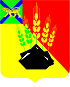 АДМИНИСТРАЦИЯ МИХАЙЛОВСКОГО МУНИЦИПАЛЬНОГО РАЙОНА ПОСТАНОВЛЕНИЕ 
19.01.2024                                               с. Михайловка                                                № 56-паОб утверждении перечня объектов, в отношении которых планируется заключение концессионных соглашений и (или) соглашений о муниципально-частном партнерствеВ соответствии со ст. 15 Федерального закона РФ от 06.10.2003 № 131-ФЗ «Об общих принципах организации местного самоуправления в Российской Федерации», п. 3 ст. 4 Федерального закона РФ от 21.07.2005 № 115-ФЗ «О концессионных соглашениях», Федеральным законом РФ от 13.07.2015 № 224-ФЗ «О государственно-частном партнерстве, муниципально-частном партнерстве в Российской Федерации и внесении изменений в отдельные законодательные акты Российской Федерации», руководствуясь Уставом Михайловского муниципального района, решением Думы Михайловского муниципального района от 27.11.2019 № 427 «Об утверждении Положения о муниципально-частном партнерстве в Михайловском муниципальном районе», постановлением администрации Михайловского муниципального района от 24.04.2020 № 411-па «Об утверждении Положения о концессионных соглашениях, заключаемых в отношении объектов, находящихся в собственности Михайловского муниципального района», администрация Михайловского муниципального района ПОСТАНОВЛЯЕТ:1. Утвердить Перечень объектов теплоснабжения, находящихся в собственности Михайловского муниципального района, в отношении которых планируется заключение концессионных соглашений и (или) соглашений о муниципально-частном партнерстве (приложение № 1).2. Утвердить Перечень объектов водоснабжения и водоотведения, находящихся в собственности Михайловского муниципального района, в отношении которых планируется заключение концессионных соглашений и (или) соглашений о муниципально-частном партнерстве (приложение № 2).3. Муниципальному казенному учреждению «Управление по организационно-техническому обеспечению деятельности администрации Михайловского муниципального района» (Корж С.Г.) разместить настоящее постановление на официальном сайте администрации Михайловского муниципального района.4. Настоящее постановление вступает в силу с момента его опубликования.5. Контроль над исполнением настоящего постановления возложить на заместителя главы администрации муниципального района Миколайчук Ю.Л.И.о. главы Михайловского муниципального района –Главы администрации района                                                          П.А. ЗубокПриложение № 1к постановлению администрацииМихайловского муниципального районаот 19.01.2024 № 56-паПеречень объектов теплоснабженияи входящего в их состав оборудованияПриложение № 2к постановлению администрацииМихайловского муниципального районаот 19.01.2024 № 56-паПеречень объектов водоснабжения и водоотведенияи входящего в их состав оборудованияНаименование объектаКадастровый номер (при наличии)Местонахождение объектаПлощадь, протяженность, кол-воГод ввода в эксплуатациюЗдание котельной 1/3325:09:020101:791с. Абрамовка, ул. Советская, 26-а30,3 кв. м2014Угольный склад25:09:020101:1040с. Абрамовка, ул. Советская, 26-а36,8 кв.м1980Тепловая сеть25:09:020101:1044с. Абрамовка, ул. Советская179 м2013Тепловая сеть25:09:070101:1194с. Григорьевка, ул. Калинина83 м2001Здание школьной котельной 1/1825:09:120101:3307с. Ивановка, ул. Зареченская, 51322,7 кв. м1995Оборудование котельной 1/18-с. Ивановка, ул. Зареченская, 51-2005Тепловая сеть котельной 1/1825:09:120101:3308с. Ивановка1403,0 м1976Тепловая сеть котельной 1/2125:09:000000:3033с. Ивановка252,0 м1980Тепловая сеть котельной 1/1925:09:120101:3309с. Ивановка, от котельной ул. Колхозная283,0 м1975Здание центральной котельной 1/29 с оборудованием25:09:000000:763пос. Горное, ул. Лесная, 6221,4 кв. м1962Оборудование котельной 1/29-пос. Горное, ул. Лесная, 6-1999-2011Тепловая сеть25:09:000000:399пос. Горное3540,0 м1962Тепловая сеть25:09:310101:812с. Ширяевка200,0 м1997Тепловая сеть котельной 1/2825:09:140101:1295с. Кремово, ул. Городская538,0 м1988 - 2008Тепловая сеть котельной 1/2625:09:140101:1955с. Кремово300,0 м1996 - 2005Здание котельной 1/3025:09:320701:1258с. Ляличи, ул. Школьная, 141515,0 кв. м1964Тепловая сеть25:09:320701:1230с. Ляличи1214,0 м1964Здание котельной № 1/225:09:010102:609с. Михайловка, квартал 2, д. 1-а1107,2 кв. м1961Оборудование котельной 1/2-с. Михайловка, квартал 2, д. 1-а-1984 - 2012Скважина № 11262 котельной 1/2отсутствуетс. Михайловка, квартал 21 шт.1992Тепловая сеть котельной 1/2 (надземная, подземная)25:09:000000:2987с. Михайловка, квартал 21690,0 м1984 - 2001Здание центральной котельной 1/125:09:010105:142с. Михайловка, ул. Новая, 28-а506,7 кв.м1965Оборудование котельной 1/1-с. Михайловка, ул. Новая, 28-а-1991 - 2013Скважина ЦК 1/1отсутствуетс. Михайловка, ул. Новая1 шт.2000Тепловая сеть котельной 1/1 (подземная, надземная)25:09:000000:3009с. Михайловка4512,0 м1993-2011Здание котельной 1/5 (гарнизон)25:09:010601:505с. Михайловка, ул. Дубининская, 3-а357,6 кв. м1969Оборудование котельной 1/5-с. Михайловка, ул. Дубининская, 3-а-1992 - 2010Тепловые сети котельной 1/525:09:010601:510с. Михайловка, ул. Дубининская694,0 м1997Тепловая сеть котельной 1/725:09:050101:366с. Васильевка, ул. Гарнизонная310,0 м2008Здание котельной 1/2525:09:220101:2001с. Осиновка, ул. Рабочая, 2-а110,2 кв. м1974Оборудование котельной 1/25-с. Осиновка, ул. Рабочая, 2-а-1974 - 2013Тепловая сеть25:09:220101:1998с. Осиновка566,0 м1970 - 2000Здание котельной 1/925:09:250101:1928с. Первомайское, ул. Дубковская, 36470,4 кв. м1961Оборудование котельной 1/9-с. Первомайское, ул. Дубковская, 36-1978 - 2002Тепловая сеть25:09:250101:1930с. Первомайское2566,0 м1985Бульдозер Т-130 (ДЗ-110)-с. Михайловка2 ед.1986Наименование объектаКадастровый номер (при наличии)Местонахождение объектаПлощадь, протяженность, кв.м/мГод ввода в эксплуатациюВодозаборная скважина25:09:320301:808с. Абрамовка1 шт./глуб. 20 м1980Водопроводная сеть25:09:000000:3107с. Абрамовка8887 м1972 - 2003Очистительные сооружения25:09:020101:1043с. Абрамовка257 кв.м1980Здание насосной с оборудованием25:09:320301:809с. Абрамовка14 кв.м1984Водонапорная башня25:09:070101:513с. Григорьевка30 м1989Скважина25:09:070101:515с. Григорьевка7 кв.м1989Водопроводная сеть25:09:070101:512с. Григорьевка5639,0 м1989Водонапорная башня25:09:000000:3038с. Новожатково1 шт.1967Скважина25:09:000000:3038с. Новожатково1 шт.1967Водопроводная сеть25:09:000000:3039с. Новожатково1152,0 м1983Устройство наружного водопровода25:09:020101:1042с. Абрамовка, ул. Луговая426,0 м2011Устройство наружного водопровода с водоразборной колонкой25:09:210101:548с. Новожатково, ул. Полтавская609,0 м2011Здание водонапорной башни 16/2025:09:120101:3332с. Ивановка, ул. Пушкинская, 4-б4,1 кв.м1967Здание водонапорной башни 16/2125:09:120101:3342с. Ивановка, ул. Колхозная, 47-б11,3 кв.м1957Здание водонапорной башни25:09:060101:615с. Горбатка, ул. Березовая, 11-а1 шт./58 куб.м1976Здание водонапорной башни со скважиной25:09:310101:823с. Ширяевка, ул. 1 Мая, 4-е1 шт./63 куб.м1997Здание насосной25:09:120101:3334с. Ивановка, ул. Зареченская, 51-в34,9 кв.м1964Здание насосной 125:09:120101:3340с. Ивановка, ул. Зареченская, 51-г38,5 кв.м1964Водозаборная скважина25:09:120101:3330с. Ивановка, ул. Зареченская, 51-а1 шт./глуб. 87 м1964Здание водонапорной башни25:09:120101:3337с. Ивановка, ул. Зареченская, 51-б7,8 кв.м1995Водопровод25:09:120101:3344с. Ивановка, ул. Зареченская7717,0 м1963Водопровод25:09:000000:3043с. Горбатка2909 м1976Водопровод25:09:120101:3343с. Ивановка3981,0 м1963Водопроводная сеть25:09:040101:366пос. Горное3085,0 м2004Насосная станция25:09:120101:3341с. Ивановка, ул. Кировская, 38-б11,5 кв.м1981Септик25:09:120101:3354с. Ивановка50,0 куб. м1983Наружный водопровод25:09:000000:3097с. Горбатка2879,0 м2010Сети водопроводные 16/1625:09:120101:3328с. Ивановка, ул. Пушкинская408,0 м1989Сети водопроводные 16/1725:09:120101:3331с. Ивановка, ул. Больничная353,0 м1999Сети водопроводные 16/1825:09:120101:1877с. Ивановка, ул. Кировская1121 м1995Сети водопроводные 16/1925:09:000000:3042с. Ивановка, ул. Колхозная, 92538,0 м1985Сети водопроводные25:09:000000:3094с. Ширяевка8543,0 м1970-1987Водопроводная линия25:09:120101:3346с. Ивановка, ул. Пушкинская130,0 м2012Водопровод - наружные сети25:09:120101:3345с. Ивановка, ул. Пушкинская255,0 м2009Водопровод - наружные сети25:09:120101:3338с. Ивановка, ул. Партизанская92,0 м2009Наружный водопровод25:09:040101:367пос. Горное125,0 м2010Наружный водопровод25:09:000000:3099с. Горбатка, ул. Вишневая127,0 м2010Скважина № 85525:09:120101:3339с. Ивановка, ул. Пушкинская, 4-а1 шт./глуб. 80 м1968Скважина № 8856 (885-Б)25:09:120101:3333с. Ивановка, ул. Колхозная, 47-а1 шт./глуб. 80 м1955Скважина № б/н25:09:120101:3336с. Ивановка, ул. Больничная, 8-а1 шт./глуб. 60 м1968Скважина № 796725:09:321101:552с. Горбатка, ул. Березовая, 111 шт./глуб. 20 м1976Скважина № 18-1265525:09:120101:3335с. Ивановка, ул. Кировская, 38-а1 шт./глуб. 100 м1978Скважина № 1108525:09:310101:821с. Ширяевка, ул. 1 Мая, 4-д1 шт./глуб. 13 м2013Сети канализационные25:09:120101:3355с. Ивановка1907,0 м1975-1977Сети канализационные25:09:000000:3100с. Ширяевка615,0 м1984Насосная станция (лит. Б)25:09:140101:1079с. Кремово, гарнизон11,8 кв.м1988Водонапорная башня25:09:000000:3037с. Кремово1 шт.1973Скважина25:09:000000:3037с. Кремово1 шт.1973Водопроводная сеть25:09:000000:3040с. Кремово6190,0 м1973Водопроводная сеть25:09:140101:1080с. Кремово, гарнизон1362,0 м1989Канализационная сеть25:09:140101:1082с. Кремово, гарнизон1403,0 м1988Водопроводная сеть25:09:170101:390с. Ляличи4480,0 м1978Здание водонасосной станции25:09:320701:1247с. Ляличи (гарнизон)5,8 кв. м1977Здание водонасосной станции25:09:320701:1248с. Ляличи (гарнизон)6,9 кв. м/глуб. 20 м1977Водонасосная станция25:09:140101:1946с. Кремово13,0 кв. м1968Здание канализационной насосной станции25:09:000000:3063с. Ляличи13,0 кв. м1964Скважина25:09:320701:932с. Ляличи100 м1978Сети холодного водоснабжения25:09:320701:1246с. Ляличи, гарнизон1200,0 м1964Сети канализационные25:09:000000:3093с. Ляличи, гарнизон1298,0 м1964Станция обезжелезивания25:09:010901:254с. Михайловка, ул. Заречная, 3-а437,2 кв.м1983Водозаборная скважина 11236 Б25:09:010901:241с. Михайловка1 шт.1983Водозаборная скважина № 1003625:09:010901:240с. Михайловка, ул. Заречная, 3-а1 шт.1982 - 2003Водопроводная сеть по водозабору25:09:010901:242с. Михайловка, ул. Заречная, 3-а857 м1983Водопроводные сети по селу25:09:000000:3041с. Михайловка9496,0 м1961 - 2001Водопроводные сети25:09:000000:3104с. Михайловка, ул. Советская673,0 м2014Водопроводные сети25:09:050101:271с. Васильевка2371 м1956Канализационные сети25:09:000000:3109с. Михайловка10085 м1983Водонасосная станция25:09:320901:727с. Васильевка, гарнизон8,6 кв.м1940Канализационные сети25:09:000000:3096с. Васильевка, гарнизон717,0 м1983Скважина № 1119625:09:010901:243с. Михайловка, ул. Заречная, 3-а1 шт.1991Скважина № 1123625:09:010901:237с. Михайловка, ул. Заречная, 3-а1 шт.1983Водокачка25:09:180101:131с. Некруглово, ул. Совхозная, 6-а82,3 кв.м1964Водопроводные сети25:09:180101:595с. Некруглово3216,0 м1981Скважина № 1102925:09:220101:2015с. Осиновка, ул. Шарпатого1 шт./глуб. 17 м1968Насосная станция25:09:220101:2015с. Осиновка, ул. Шарпатого1 шт.1985Водопроводная сеть25:09:220101:2018с. Осиновка5711,0 м1968 - 1980Канализационная сеть25:09:220101:2016с. Осиновка743,0 м1981Станция обезжелезивания подземных вод25:09:250101:1900с. Первомайское, ул. Заводская32,1 кв.м2018Скважина № 713925:09:250101:1956с. Первомайское1 шт./глуб. 120 м1978Водонапорная башня25:09:250101:1953с. Первомайское1 шт./выс. 20 м1978Водопроводная сеть25:09:250101:1957с. Первомайское1940,0 м1978Скважина № 54125:09:250101:1955с. Первомайское1 шт./глуб. 101 м1974Водопроводная башня25:09:250101:1952с. Первомайское1 шт./выс. 20 м1974Водопроводная сеть25:09:000000:3074с. Первомайское7538,0 м1974 - 2004Канализационная сеть25:09:000000:3098с. Первомайское1915,0 м1970Септик25:09:250101:1974с. Первомайское25,0 куб. м1999Скважина № 725525:09:320201:505с. Степное1 шт./глуб. 20 м1979Водопроводная башня25:09:320201:506с. Степное58,0 куб.м1979Водопроводная сеть25:09:000000:3095с. Степное3146,0 м1979Вакуумная машина (машина вакуумная ГАЗ-САЗ 39014-12, государственный регистрационный знак Т 492 ОВ 125)-с. Михайловка-2019